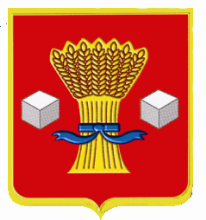 АдминистрацияСветлоярского муниципального района Волгоградской областиПОСТАНОВЛЕНИЕот       23.12.2020                 №2308Об утверждении  положения о районном звенеСветлоярского муниципального районаВолгоградской области  территориальной подсистемыВолгоградской области единой государственной системыпредупреждения и ликвидации чрезвычайных ситуаций В целях реализации Федерального закона от 21 декабря 1994 года N 68-ФЗ "О защите населения и территорий от чрезвычайных ситуаций природного и техногенного характера", постановления Правительства Российской Федерации от  04 сентября 2003 года N 547 "О подготовке населения в области защиты от чрезвычайных ситуаций природного и техногенного характера", постановления Правительства Российской Федерации от  28.12.2019 №1934 "О внесении изменений в некоторые акты Правительства Российской Федерации и признании утратившими силу отдельных положений некоторых актов Правительства Российской Федерации", постановления Губернатора Волгоградской области  от 11.05.2020 №304 «О внесении изменений в постановление Губернатора Волгоградской области от 08.10.2012 г.№959 «О территориальной подсистеме Волгоградской области единой государственной системы предупреждения и ликвидации чрезвычайных ситуаций», рассмотрев  протест прокурора  Светлоярского района от 28.09.2020 №7-44-2020, руководствуясь Уставом Светлоярского муниципального района  Волгоградской  области,п о с т а н о в л я ю:1. Утвердить Положение о районном звене Светлоярского муниципального района Волгоградской области территориальной подсистемы Волгоградской области единой государственной системы предупреждения и ликвидации чрезвычайных ситуаций (прилагается).2. Утвердить структуру районного звена (прилагается).3. Рекомендовать главам сельских поселений Светлоярского муниципального района, руководителям организаций и предприятий, осуществляющих свою деятельность на территории Светлоярского муниципального района, привести свои нормативные правовые акты (положение, структуру, состав сил и средств звеньев районного звена, соответствующие административно-территориальному делению) в соответствие с настоящим постановлением.4. Считать утратившим силу постановление администрации Светлоярского муниципального района Волгоградской области от 15.01.2018 №14 "О районном звене Светлоярского муниципального района Волгоградской области территориальной подсистемы Волгоградской области единой государственной системы предупреждения и ликвидации чрезвычайных ситуаций".5. Отделу по муниципальной службе, общим и кадровым вопросам администрации Светлоярского муниципального района Волгоградской области (Иванова Н.В.) разместить настоящее постановление на официальном сайте  Светлоярского муниципального района Волгоградской области.6. Контроль над исполнением настоящего постановления  возложить на  заместителя главы  Светлоярского муниципального района Волгоградской области Ускова Ю.Н.Глава  муниципального района                                                                 Т.В. РаспутинаИсп. Слабженинова Я.В. УТВЕРЖДЕНОпостановлением администрации						Светлоярского муниципального района						Волгоградской области						 «____»_______ 2020  №Положениео районном звене Светлоярского муниципального района Волгоградской области территориальной подсистемы Волгоградской области единой государственной системы предупреждения и ликвидации чрезвычайных ситуаций1. Настоящее Положение определяет порядок организации и функционирования районного звена Светлоярского муниципального района Волгоградской области территориальной подсистемы Волгоградской области единой государственной системы предупреждения и ликвидации чрезвычайных ситуаций (далее - районное звено РСЧС).2. Районное звено РСЧС объединяет органы управления, силы и средства органов местного самоуправления и организаций, расположенных на территории Светлоярского муниципального района, в полномочия которых входит решение вопросов в области защиты населения и территорий от чрезвычайных ситуаций, осуществляет свою деятельность в целях выполнения задач, предусмотренных Федеральным законом от 21 декабря 1994 N 68-ФЗ "О защите населения и территории от чрезвычайных ситуаций природного и техногенного характера", Законом Волгоградской области от 21 ноября 2008 г. N 1779-ОД "О защите населения и территорий Волгоградской области от чрезвычайных ситуаций природного и техногенного характера".Районное звено РСЧС является органом управления единой государственной системы предупреждения и ликвидации чрезвычайных ситуаций, создаваемым для координации деятельности органов местного самоуправления, организаций в области защиты населения и территорий от чрезвычайных ситуаций и сил, привлекаемых для предупреждения и ликвидации чрезвычайных ситуаций.3. Органы управления РСЧС создаются на каждом уровне функционирования РСЧС и включают в себя координационные органы РСЧС, постоянно действующий орган управления РСЧС и орган повседневного управления РСЧС.4. Координационным органом РСЧС является комиссия, образованная для обеспечения согласованности действий органов местного самоуправления и организаций в области защиты населения и территорий от чрезвычайных ситуаций и обеспечения пожарной безопасности на территории Светлоярского муниципального района.Образование, реорганизация и упразднение комиссии по предупреждению и ликвидации чрезвычайных ситуаций и обеспечению пожарной безопасности, утверждение руководителей и персонального состава, определение их компетенции осуществляется органами местного самоуправления Светлоярского муниципального района Волгоградской области и организациями, расположенными на территории Светлоярского муниципального района.Компетенция комиссии по предупреждению и ликвидации чрезвычайных ситуаций и обеспечению пожарной безопасности определяется в положениях о них или в решении об их создании.5. Постоянно действующими органами управления районного звена являются: органы, специально уполномоченные на решение задач в области защиты населения и территорий от чрезвычайных ситуаций на соответствующем уровне РСЧС и гражданской обороны при органах местного самоуправления:на муниципальном уровне - органы (работники), уполномоченные на решение задач в области защиты населения и территорий от чрезвычайных ситуаций и гражданской обороны при администрации Светлоярского муниципального района Волгоградской области (отдел по ГО и ЧС, ООС и Э администрации Светлоярского муниципального района Волгоградской области);на объектовом уровне - структурные подразделения организаций, уполномоченные на решение задач в области защиты населения и территорий от чрезвычайных ситуаций и гражданской обороны.Постоянно действующие органы управления районного звена РСЧС создаются и осуществляют свою деятельность в порядке, установленном действующим законодательством Российской Федерации, законодательством Волгоградской области и нормативными правовыми актами администрации Светлоярского муниципального района Волгоградской области.Компетенция и полномочия постоянно действующих органов управления районного звена РСЧС определяются в соответствующих положениях о них или в уставах указанных органов.6. Органами повседневного управления районного звена РСЧС (далее - органы) являются организации (подразделения), создаваемые администрацией Светлоярского муниципального района Волгоградской области и организациями для обеспечения их деятельности в области защиты населения и территорий от чрезвычайных ситуаций, управления силами и средствами, предназначенными и выделяемыми (привлекаемыми) для предупреждения и ликвидации чрезвычайных ситуаций, осуществления обмена информацией и оповещения населения о чрезвычайных ситуациях:- единая дежурно-диспетчерская служба Светлоярского муниципального района.Органы создаются и осуществляют свою деятельность в соответствии с действующим законодательством Российской Федерации, законодательством Волгоградской области, нормативными правовыми актами администрации Светлоярского муниципального района Волгоградской области и решениями руководителей организаций (объектов).7. Размещение постоянно действующих органов управления районного звена РСЧС в зависимости от обстановки осуществляется на стационарных или подвижных пунктах управления, оснащенных техническими средствами Управления, средствами связи, оповещения и жизнеобеспечения, поддерживаемых в состоянии постоянной готовности к использованию.8. К силам и средствам районного звена РСЧС относятся специально подготовленные силы и средства органов местного самоуправления, управления, организаций и общественных объединений, расположенных в границах Светлоярского муниципального района Волгоградской области, предназначенные и выделяемые (привлекаемые) для предупреждения и ликвидации чрезвычайных ситуаций,9. В состав сил и средств каждого уровня районного звена РСЧС входят силы и средства постоянной готовности, предназначенные для оперативного реагирования на чрезвычайные ситуации и проведения работ по их ликвидации.Основу сил постоянной готовности составляют аварийно-спасательные службы, аварийно-спасательные формирования, иные службы и формирования, оснащенные специальной техникой, оборудованием, снаряжением, инструментом, материалами с учетом обеспечения проведения аварийно-спасательных и других неотложных работ в зоне чрезвычайной ситуации в течение трех суток.Перечень сил постоянной готовности районного звена утверждается постановлением администрации Светлоярского муниципального района Волгоградской области, постановлениями администраций сельских поселений Светлоярского муниципального района Волгоградской области по согласованию с руководителями организаций и общественных объединений, выделяющих силы и средства для предупреждения и ликвидации чрезвычайных ситуаций.Состав и структуру сил постоянной готовности определяют создающие их администрация Светлоярского муниципального района Волгоградской области, организации и общественные объединения исходя из возложенных на них задач по предупреждению и ликвидации чрезвычайных ситуаций.10. Координацию деятельности аварийно-спасательных служб и аварийно-спасательных формирований, организационно-методическое руководство планированием действий в рамках районного звена РСЧС, организацию проведения аварийно-спасательных и других неотложных работ при чрезвычайных ситуациях муниципального характера на территории Светлоярского муниципального района Волгоградской области осуществляет в установленном порядке орган (работник), уполномоченный на решение задач в области защиты населения и территорий от чрезвычайных ситуаций и гражданской обороны администрации Светлоярского муниципального района Волгоградской области.11. Привлечение аварийно-спасательных служб и аварийно-спасательных формирований к ликвидации чрезвычайных ситуаций осуществляется:в соответствии с планами действий по предупреждению и ликвидации чрезвычайных ситуаций;по решению органов исполнительной  власти Волгоградской области, администрации Светлоярского муниципального района Волгоградской области, организаций, осуществляющих руководство деятельностью указанных служб и формирований;установленным порядком действий при возникновении и развитии чрезвычайных ситуаций.12. Для ликвидации чрезвычайных ситуаций создаются и используются резервы финансовых и материальных ресурсов администрации Светлоярского муниципального района Волгоградской области и сельских поселений Светлоярского муниципального района Волгоградской области.Порядок создания, хранения, использования и восполнения резервов, финансовых и материальных ресурсов районного звена РСЧС определяется законодательством Российской Федерации, законодательством Волгоградской области, нормативными правовыми актами администрации Светлоярского муниципального района Волгоградской области.Номенклатура и объем резервов материальных ресурсов для ликвидации чрезвычайных ситуаций районного звена РСЧС, а также контроль за их созданием, хранением, использованием и восполнением устанавливаются создающим их органом.13. Управление районным звеном РСЧС осуществляется с использованием системы связи, оповещения, информированного обеспечения, представляющей собой организационно-техническое объединение сил, средств связи и оповещения, сетей вещания, каналов сети связи общего пользования и ведомственных сетей связи, обеспечивающих доведение информации и сигналов оповещения до органов управления и сил районного звена РСЧС.Информационное обеспечение районного звена РСЧС осуществляется с использованием технических систем, средств связи и оповещения, автоматизации и информационных ресурсов, обеспечивающих обмен данными, подготовку, сбор, хранение, обработку, анализ и передачу информации.Сбор и обмен информацией в области защиты населения и территорий от чрезвычайных ситуаций и обеспечения пожарной безопасности осуществляется органами местного самоуправления и организациями в порядке, установленном Правительством Российской Федерации, нормативными правовыми актами Губернатора Волгоградской области и администрации Светлоярского муниципального района Волгоградской области.Сроки и формы представления указанной информации устанавливаются Министерством Российской Федерации по делам гражданской обороны, чрезвычайным ситуациям и ликвидации последствий стихийных бедствий по согласованию с территориальными органами федеральных органов исполнительной власти и органами исполнительной власти Волгоградской области.14. Проведение мероприятий по предупреждению и ликвидации чрезвычайных ситуаций в рамках районного звена РСЧС осуществляется на основе плана действий по предупреждению и ликвидации чрезвычайных ситуаций природного и техногенного характера Светлоярского муниципального района Волгоградской области,  и организаций15. При отсутствии угрозы возникновения чрезвычайных ситуаций на объектах территории Светлоярского муниципального района Волгоградской области органы управления и силы районного звена РСЧС функционируют в режиме повседневной деятельности.Решениями главы Светлоярского муниципального района Волгоградской области, руководителей организаций, на территориях которых могут возникнуть или возникли чрезвычайные ситуации, для соответствующих органов управления и сил районного звена РСЧС может устанавливаться один из следующих режимов функционирования:режим повседневной деятельности - при отсутствии угрозы возникновения чрезвычайной ситуации;режим повышенной готовности - при угрозе возникновения чрезвычайных ситуаций;режим чрезвычайной ситуации - при возникновении и ликвидации чрезвычайных ситуаций.16. При введении режима чрезвычайной ситуации в зависимости от классификации чрезвычайных ситуаций, а также от других факторов, влияющих на безопасность жизнедеятельности населения и требующих принятия дополнительных мер по защите населения и территорий от чрезвычайной ситуации, устанавливается один из следующих уровней реагирования:а) объектовый уровень реагирования - решением руководителя организации при возникновении чрезвычайной ситуации локального характера и ее ликвидации силами и средствами организации;б) местный уровень реагирования:решением главы Светлоярского муниципального района Волгоградской области при возникновении чрезвычайной ситуации муниципального характера и привлечении к ее ликвидации сил и средств организаций и органов местного самоуправления городского поселения.17. Решениями руководителей органов местного самоуправления и организаций, расположенных на территории Светлоярского муниципального района Волгоградской области, и руководителей организаций о введении для соответствующих органов управления и сил районного звена РСЧС режима повышенной готовности или режима чрезвычайной ситуации определяются:обстоятельства, послужившие основанием для введения режима повышенной готовности или режима чрезвычайной ситуации;границы территории, на которой может возникнуть чрезвычайная ситуация, или границы зоны чрезвычайной ситуации;силы и средства, привлекаемые к проведению мероприятий по предупреждению и ликвидации чрезвычайной ситуации;перечень мер по обеспечению защиты населения от чрезвычайной ситуации или организации работ по ее ликвидации;должностные лица, ответственные за осуществление мероприятий по предупреждению чрезвычайной ситуации, или руководитель ликвидации чрезвычайной ситуации.Должностные лица администрации Светлоярского муниципального района Волгоградской области и организаций должны информировать население через средства массовой информации и по иным каналам связи о введении на конкретной территории соответствующих режимов функционирования органов управления и сил районного звена РСЧС, а также о мерах по обеспечению безопасности населения.18. При устранении обстоятельств, послуживших основанием для введения на соответствующих территориях режима повышенной готовности или режима чрезвычайной ситуации, руководители органов местного самоуправления, руководители организаций, расположенных на территории Светлоярского муниципального района Волгоградской области, отменяют установленные режимы функционирования.19. При введении режима повышенной готовности или чрезвычайной ситуации, а также при установлении уровня реагирования на территории муниципального образования руководители органов местного самоуправления и организаций, расположенных на территории Светлоярского муниципального района, могут определять руководителя работ по ликвидации чрезвычайной ситуации, который несет ответственность за проведение этих работ, и принимать дополнительные меры по защите населения и территорий от чрезвычайных ситуаций:ограничивает доступ людей и транспортных средств на территорию, на которой существует угроза возникновения чрезвычайной ситуации, а также в зону чрезвычайной ситуации;определяет порядок разбронирования резервов материальных ресурсов, находящихся в зоне чрезвычайной ситуации, за исключением государственного и Регионального материального резерва;определяет порядок использования транспортных средств, средств связи и оповещения, а также иного имущества муниципального района и муниципальных организаций;приостанавливает деятельность организаций, оказавшихся в зоне чрезвычайной ситуации, если существует угроза безопасности жизнедеятельности работников данной организации и иных граждан, находящихся на ее территории;осуществляет меры, обусловленные развитием чрезвычайной ситуации, не ограничивающие прав и свобод человека и гражданина, направленные на защиту населения и территорий от чрезвычайной ситуации, создание необходимых условий для предупреждения и ликвидации чрезвычайной ситуации и минимизации ее негативного воздействия, в том числе:проводит эвакуационные мероприятия;привлекает к проведению работ по ликвидации чрезвычайной ситуации нештатные и общественные аварийно-спасательные формирования при наличии у них документов, подтверждающих их аттестацию на проведение аварийно-спасательных работ;привлекает на добровольной основе население к ликвидации возникшей чрезвычайной ситуации.20. Основными мероприятиями, проводимыми органами управления и силами районного звена РСЧС, являются:20.1. В режиме повседневной деятельности:изучение состояния окружающей среды и прогнозирование чрезвычайных ситуаций;сбор, обработка и обмен в установленном порядке информацией в области защиты населения и территорий от чрезвычайных ситуаций и обеспечения пожарной безопасности;разработка и реализация целевых и научно-технических программ и мер по предупреждению чрезвычайных ситуаций и обеспечению пожарной безопасности;планирование действий органов управления и сил районного звена РСЧС, организация подготовки и обеспечения их деятельности;подготовка населения в области защиты от чрезвычайных ситуаций;пропаганда знаний в области защиты населения и территорий от чрезвычайных ситуаций и обеспечения пожарной безопасности;руководство созданием, размещением, хранением и восполнением резервов материальных ресурсов для ликвидации чрезвычайных ситуаций;проведение в пределах своих полномочий контроля по решению вопросов в области защиты населения и территорий от чрезвычайных ситуаций и обеспечения пожарной безопасности на территории Светлоярского муниципального района Волгоградской области;осуществление в пределах своих полномочий необходимых видов страхования;подготовка к эвакуации населения, материальных и культурных ценностей в безопасные районы, их размещение и возвращение соответственно в места постоянного проживания либо хранения, организация первоочередного жизнеобеспечения населения в чрезвычайных ситуациях;ведение статистической отчетности о чрезвычайных ситуациях, участие в расследовании причин аварий и катастроф, а также выработка мер по устранению причин их возникновения.20.2. В режиме повышенной готовности:усиление контроля за состоянием окружающей среды, прогнозирование возникновения чрезвычайных ситуаций и их последствий;оповещение главы администрации Светлоярского муниципального района Волгоградской области, организаций, населения о возможности возникновения чрезвычайной ситуации;введение при необходимости круглосуточного дежурства руководителей и должностных лиц органов управления и сил районного звена РСЧС на стационарных пунктах управления;непрерывный сбор, обработка и передача органам управления и силам районного звена РСЧС данных о прогнозируемых чрезвычайных ситуациях, информирование населения о приемах и способах защиты от них;принятие оперативных мер по предупреждению возникновения и развития чрезвычайных ситуаций, снижению размеров ущерба и потерь в случае их возникновения, а также повышению устойчивости и безопасности функционирования организаций в чрезвычайных ситуациях;уточнение планов действий по предупреждению и ликвидации чрезвычайных ситуаций и иных документов;приведение при необходимости сил и средств районного звена РСЧС в готовность к реагированию на чрезвычайную ситуацию, формирование оперативных групп и организация выдвижения их в предполагаемые районы действий;восполнение при необходимости резервов материальных ресурсов, создаваемых для ликвидации чрезвычайных ситуаций;проведение при необходимости эвакуационных мероприятий.20.3. В режиме чрезвычайной ситуации:непрерывный контроль за состоянием окружающей среды, прогнозирование развития возникших чрезвычайных ситуаций и их последствий;оповещение руководителей органов местного самоуправления и организаций, расположенных на территории Светлоярского муниципального района Волгоградской области, председателя КЧС и ПБ, а также населения о возникновении чрезвычайной ситуации;организация работ по ликвидации чрезвычайных ситуаций и всестороннему обеспечению действий сил и средств районного звена РСЧС, поддержанию общественного порядка в ходе их проведения, а также привлечению при необходимости в установленном порядке общественных организаций и населения к ликвидации возникших чрезвычайных ситуаций;непрерывный сбор, анализ и обмен информацией об обстановке в зоне чрезвычайной ситуации и в ходе проведения работ по ее ликвидации;организация и поддержание непрерывного взаимодействия администрации Светлоярского муниципального района и организаций. Поддержание непрерывного взаимодействия с органами исполнительной власти Волгоградской области и территориальными органами управления федеральных органов исполнительной власти;проведение мероприятий по жизнеобеспечению населения в чрезвычайных ситуациях.21. Руководство силами и средствами, привлеченными к ликвидации чрезвычайных ситуаций, и организацию их взаимодействия осуществляют руководители ликвидации чрезвычайных ситуаций.Ликвидация чрезвычайных ситуаций осуществляется:локальной - силами и средствами организаций;муниципальной - силами и средствами органов местного самоуправления;межмуниципальной - силами и средствами районного звена РСЧС, органов местного самоуправления, оказавшихся в зоне чрезвычайной ситуации.При недостаточности указанных сил и средств привлекаются в установленном порядке силы и средства федеральных органов исполнительной власти.Руководители аварийно-спасательных служб и аварийно-спасательных формирований, прибывшие в зону чрезвычайной ситуаций первыми, принимают полномочия руководителей ликвидации чрезвычайных ситуаций и исполняют их до прибытия руководителей ликвидации чрезвычайных ситуаций, назначенных лицами, к полномочиям которых отнесена ликвидация чрезвычайных ситуаций.Руководители ликвидации чрезвычайных ситуаций по согласованию с руководителями организаций, на территории которых возникла чрезвычайная ситуация, устанавливают границы зоны чрезвычайной ситуации, порядок и особенности действий по ее локализации, а также принимают решения по проведению аварийно-спасательных и других неотложных работ.22. Финансовое обеспечение функционирования районного звена РСЧС осуществляется за счет средств соответствующего бюджета и собственников (пользователей) имущества в соответствии с законодательством Российской Федерации, законодательством Волгоградской области, нормативными правовыми актами органов местного самоуправления Светлоярского муниципального района Волгоградской области и администрации Светлоярского муниципального района Волгоградской области.Организации всех форм собственности участвуют в ликвидации чрезвычайных ситуаций за счет собственных средств.Финансирование целевых программ по защите населения и территорий от чрезвычайных ситуаций и обеспечению устойчивого функционирования организаций осуществляется в соответствии с действующим законодательством Российской Федерации, законодательством Волгоградской области и нормативными правовыми актами органов местного самоуправления Светлоярского муниципального района Волгоградской области и администрации Светлоярского муниципального района Волгоградской области.23. Порядок организации и осуществления работ по профилактике пожаров и непосредственному их тушению, а также проведения аварийно-спасательных работ, возложенных на пожарную охрану, определяется законодательными и иными нормативными правовыми актами в области пожарной безопасности, в том числе техническими регламентами. Тушение пожаров в лесах осуществляется в соответствии с законодательством Российской Федерации.Управляющий деламиадминистрации муниципального района                                        Л.Н. ШершневаУТВЕРЖДЕНАпостановлением администрации						Светлоярского муниципального района						Волгоградской области						 «____»_______ 2020  №Структурарайонного звена Светлоярского муниципального района Волгоградской области территориальной подсистемы Волгоградской области единой государственной системы предупреждения и ликвидации чрезвычайных ситуацийУправляющий делами  администрации муниципального района                                      Л.Н. ШершневаNп/пНаименование структурных звеньевВедомственная принадлежность1231. Координационные органы1. Координационные органы1. Координационные органы1.1.Комиссии по предупреждению и ликвидации чрезвычайных ситуаций и обеспечению пожарной безопасностиадминистрация Светлоярского муниципального района Волгоградской области1.1.Комиссии по предупреждению и ликвидации чрезвычайных ситуаций и обеспечению пожарной безопасностиадминистрация органов местного самоуправления Светлоярского муниципального района Волгоградской области1.2.Объектовые комиссии по предупреждению и ликвидации чрезвычайных ситуаций и обеспечению пожарной безопасностиПредприятия, организации, учреждения, объекты жизнеобеспечения производственного и социального назначения независимо от их организационно-правовых форм, расположенные в границах Светлоярского муниципального района2. Постоянно действующие органы управления2. Постоянно действующие органы управления2. Постоянно действующие органы управления2.1.Отдел по ГО и ЧС, ООС и Э администрации Светлоярского муниципального района Волгоградской областиадминистрация Светлоярского муниципального района Волгоградской области2.2.Структурные подразделения или работники организаций, специально уполномоченные решать задачи в области защиты населения и территорий от чрезвычайных ситуацийПредприятия, организации, учреждения, объекты жизнеобеспечения производственного и социального назначения независимо от их организационно-правовых форм, расположенные в границах Светлоярского муниципального района3. Органы повседневного управления3. Органы повседневного управления3. Органы повседневного управления3.1.МКУ «Единая дежурно-диспетчерская служба» Светлоярского муниципального района Волгоградской областиадминистрация Светлоярского муниципального района Волгоградской области3.2.Дежурно-диспетчерские службы объектов экономики, объектов жизнеобеспечения, предприятий, организаций и учрежденийПредприятия, организации, учреждения, объекты жизнеобеспечения производственного и социального назначения независимо от их организационно-правовых форм, расположенные в границах Светлоярского муниципального района4. Силы и средства наблюдения и контроля4. Силы и средства наблюдения и контроля4. Силы и средства наблюдения и контроля4.1.Силы и средства, входящие в состав сети наблюдения и лабораторного контроля Светлоярского муниципального района Волгоградской областиПредприятия, организации, учреждения, объекты жизнеобеспечения производственного и социального назначения независимо от их организационно-правовых форм, расположенные в границах Светлоярского муниципального района5. Силы и средства ликвидации последствий чрезвычайной ситуации5. Силы и средства ликвидации последствий чрезвычайной ситуации5. Силы и средства ликвидации последствий чрезвычайной ситуации5.1.Подразделения федеральной противопожарной службыСветлоярская ПСЧ 4 отряда ФГКУ по ВО5.2.Аварийно-спасательные формирования и спасательные службы Светлоярского муниципального района Волгоградской областиПредприятия, организации, учреждения, объекты жизнеобеспечения производственного и социального назначения независимо от их организационно-правовых форм, расположенные в границах Светлоярского муниципального района5.3.Государственные казенные учреждения противопожарной службыФилиал ПЧ-82 ГКУ 5 отряд ПС п. Нариман5.4.Силы и средства службы медициныГБУЗ "Светлоярская ЦРБ"5.5.Формирования ветеринарной службы и службы защиты растенийГБУ ВО "Светлоярская СББЖ"5.6.Добровольные спасательные формированияДобровольные спасательные формирования органов местного самоуправления, организаций и учреждений независимо от их организационно-правовых форм, расположенные в границах Светлоярского муниципального района Волгоградской области6. Система связи, оповещения, информационного обеспечения населения6. Система связи, оповещения, информационного обеспечения населения6. Система связи, оповещения, информационного обеспечения населения6.1.Городские и междугородные проводные системы связиПредприятия и объекты производственного и социального назначения независимо от их организационно-правовых форм, производящие потенциально опасные вещества, расположенные в границах Светлоярского муниципального района6.2.Районные радиотрансляционные узлыПредприятия и объекты производственного и социального назначения независимо от их организационно-правовых форм, производящие потенциально опасные вещества, расположенные в границах Светлоярского муниципального района Волгоградской области6.3.Объектовые локальные системы оповещенияПредприятия и объекты производственного и социального назначения независимо от их организационно-правовых форм, производящие потенциально опасные вещества, расположенные в границах Светлоярского муниципального района Волгоградской области